Registration 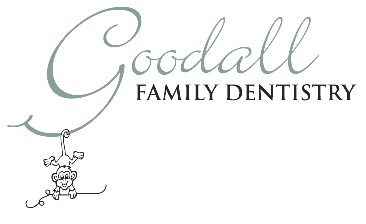 Patient’s Name: _____________________________________Preferred Name: ______________Mailing Address: ______________________________City:________________Zip:__________Home Phone: _____________ Cell: ________________ Work: _________________________Email: _____________________________________________________Who can we thank for inviting you to our practice? _______________________________What is the best way to communicate with you (circle all of interest): text / phone /   emailDriver's License: ____-_______________		State 	           numberSex: M  F  Age: ______ Birth Date: ____/____/______    SS#:_________________________Single   Married   Widow  Separated   Divorced   Occupation: ____________________________Employer: __________________________ Employer Address: __________________________City: ________________________________________ State: _________ Zip: ______________Responsible Party’s Information (if someone other than patient)Name of responsible party: _________________________   Phone: _____________________Mailing Address: ______________________________________________________________City: ________________________________ State: __________________ Zip: ___________Dental Insurance Information- Please present insurance cardsInsurance company: _________________ Name of insured & relationship to patient: __________________________Policy Holder’s Information:Birthday: ____________ Social Security #:______________ Employer: ___________________Policy Holder’s address (if different from patient) ___________________City: ________State: ____________Zip: ______  Policy #______________ Group # ___________ Ins. Co. phone #______________ Ins. Co. Payor ID#__________ Ins. Co. Address: __________________City:_______State:_______ Zip: __________ Do you have additional dental insurance?   Yes    No      (If yes, Please notify our staff)